Muistio Harjuniityn 2023 myyjäisten palaverista15.11.2023 klo. 17.30-18.30, TeamsPaikalla edustajat luokilta 1C, 3C, 3D, 5A, 4D, 1B, 2D, 2A ja 8DMyyjäiset järjestetään sunnuntaina 26.11.2023 klo. 11-14. Luokat voivat tulla järjestelemään omaa myyntipöytäänsä klo. 10. Luokille kuuluu myös pöytien siivoaminen ja poisvienti myyjäisten päätyttyä.Tämän Teams palaverin tarkoituksena oli saada yleiskuva myyjäisiin liittyen sekä selventää ja kysyä asioita puolin ja toisin. Myyjäisissä tulee olemaan 11 osallistujaa, joista 7 pöytää on perinteisiä myyjäispöytiä ja loput luokat järjestävätPonitalutustaKahvion (makea ja suolainen + kahvi, ym.)Muurinpohjalettuja + mehuJouluhahmot (Joulupukki, jolle VY maksaa 30€:lla jaettavat karkit - luokka hankkii nämä itse)Puhuttiin, että muurinpohjalettuja myyvä 8D luokka saa myydä samassa myös mehua jottei asiakkaan tarvitse erikseen lähteä ostamaan sisältä juomaa. Kahviossa myydään kahvia, glögiä, suolaista ja makeaa sekä muita kahvion tuotteita.Kahvio ja lettupiste voivat hyödyntää nuorisotilan keittiötiloja kahvin keittämiseen ja esim. lettutaikinan tekemiseen. 8D tiedusteli myös koulun varastotilojen hyödyntämistä katoksen ja lettupannujen säilyttämiseen, tähän selvitetään onko vanhempainyhdistyksen “Vesan varastossa” tarpeeksi tilaa. Luokat voivat lainata VY:n termareita sekä mahdollisesti myös mukeja ja servettejä, mikäli niitä on edellisistä tapahtumista jäänyt yli. Johanna selvittää myös edellisiltä vuosilta kävijämääriä sekä kahvin ja makkaroiden menekkiä.Mainontaa varten on tehty tulostettava flyer sekä facebook tapahtuma ja tullaan ilmoittamaan tuleva tapahtuma myös Aamulehden Menoinfoon. Jaettava ja tulostettava flyer on tallennettu Harjuniityn koulun www-sivuille, mistä sen voi tulostaa: https://harjuniitynkoulunvanhempainyhdistys.yhdistysavain.fi/toiminta/Lisäksi palaverissa ohjeistettiin, että jokainen luokan vanhempi merkitsisi itsensä kiinnostuneeksi tai osallistuvaksi facebookin tapahtumaan, jotta saadaan aiheelle myös sitä kautta näkyvyyttä. Jokainen saa tulostaa mainosta ja viedä sitä ilmoitustauluille ympäri Nokian. Lisäksi kaikki saavat jakaa facebookin tapahtumaa erilaisiin ryhmiin, jotta saadaan mahdollisimman paljon jaettua tietoa myyjäisistä.Myyjäisiin kannattaa varata maksutavaksi käteiskassa (lapsiasiakkaita varten), sekä Mobile Pay. Aiemmilta vuosilta käteiskassan pohjakassa on ollut noin 50€. Myyjäisten myyjien kesken sovittiin myös, että suunnitellaan yhteisessä whatsapp ryhmässä myös esim. kuivakakkujen hinnoittelua jotta hintataso on kaikissa myyntipöydissä sama.Keskustelua myyjäisten järjestämisestä jatketaan yhteisessä whatsapp ryhmässä mutta tarvittaessa voidaan sopia uusi Teams palaveri tai vaikka pikainen tapaaminen koulun tiloissa joku ilta. Alustavasti puhuttiin myyjäisten tilan jakamisesta kahtia niin, että toisella puolella salia on myyjäispöydät ja toisella puolella temppurata lapsille. Myyjäispöytiä on ilmoittautunut tänä vuonna niin vähän (7), että jollain tavalla tilan jakaminen on tarpeellista. Alla olevan kuvan mallia selvitään ja mietitään onko temppurata mahdollista olla ilman valvontaa vai tarvitseeko siihen järjestää joku taho avuksi.Alla alustava suunnitelma myyjäisten pöytäjaosta ja organisoinnista koulun saliin.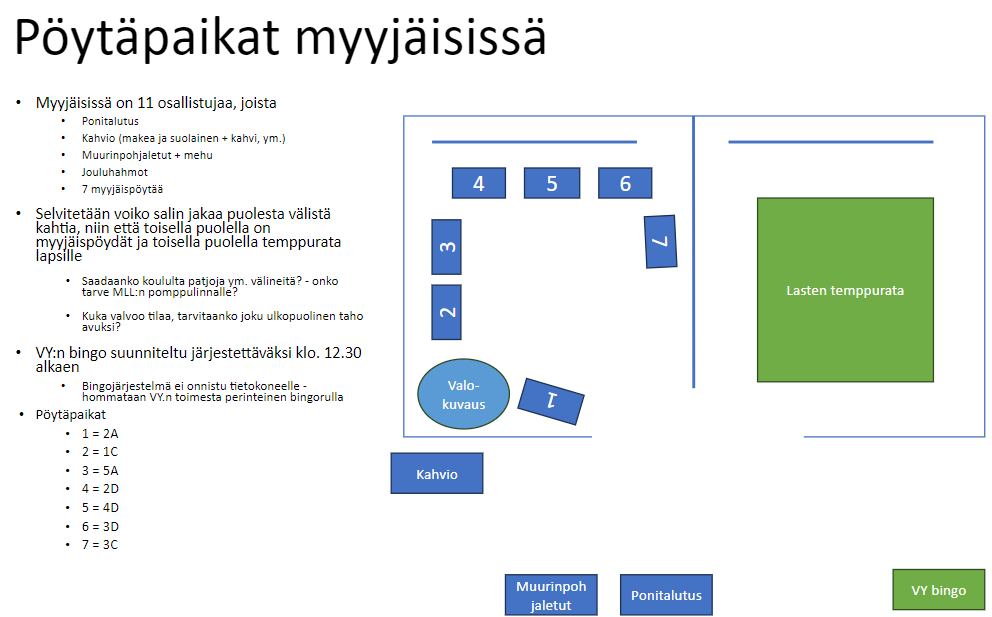 